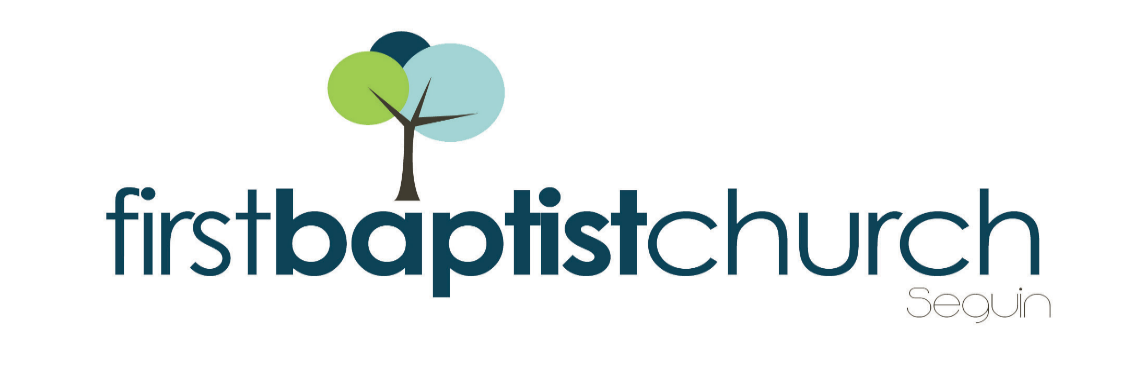 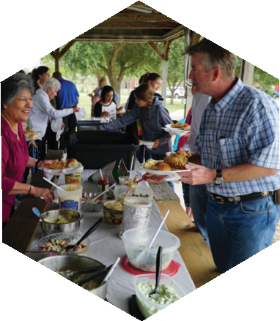 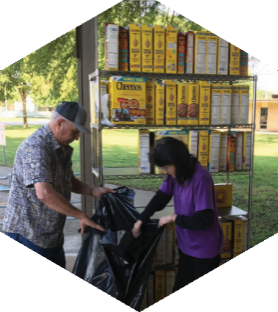 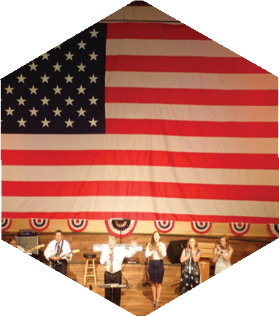 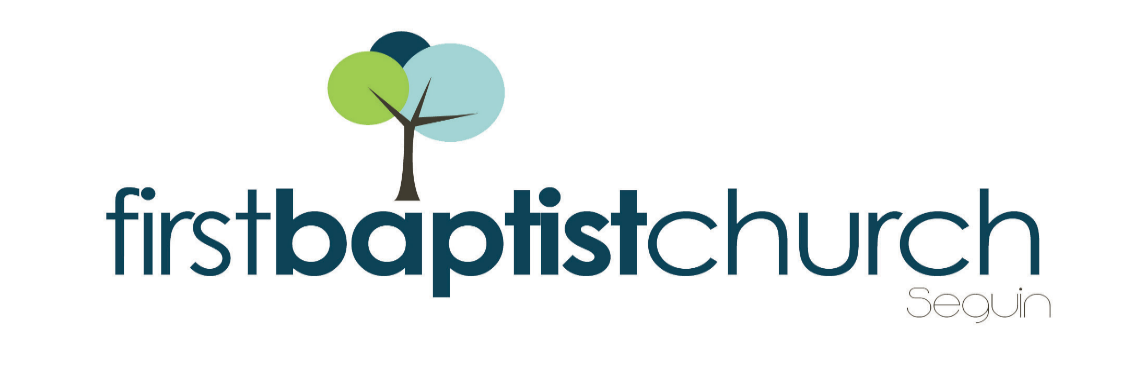 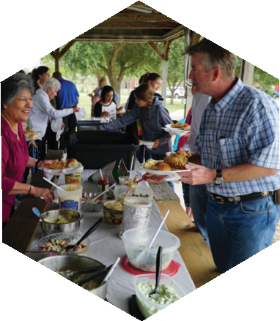 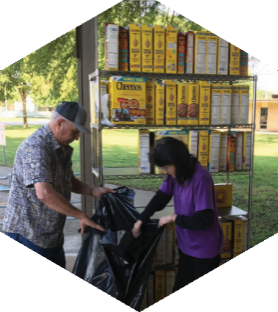 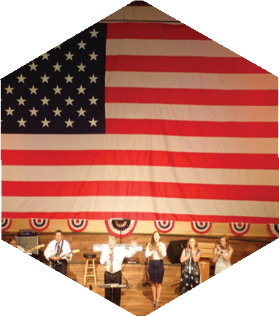 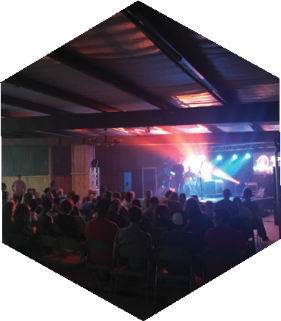 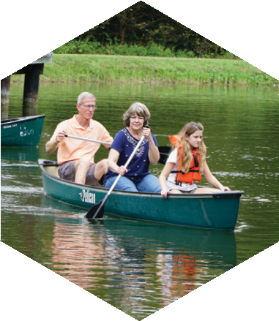 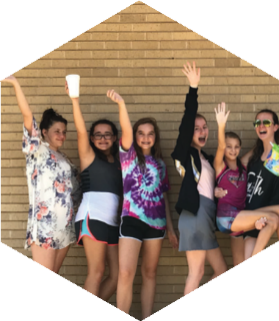 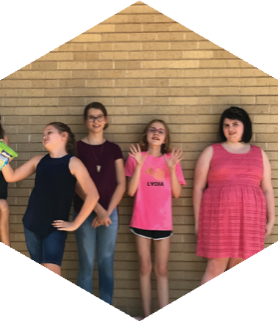 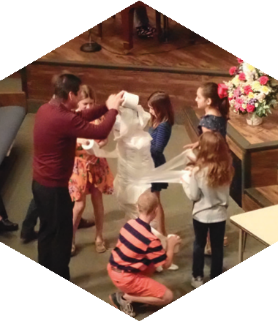 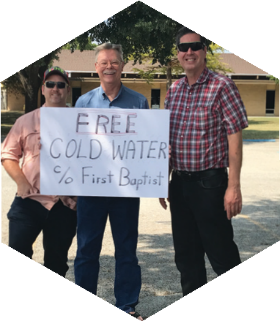 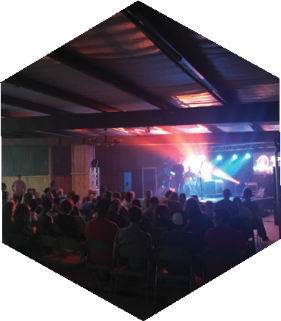 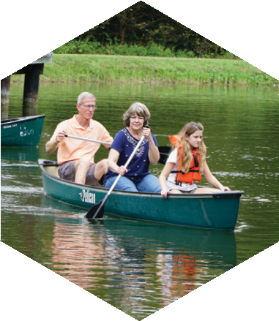 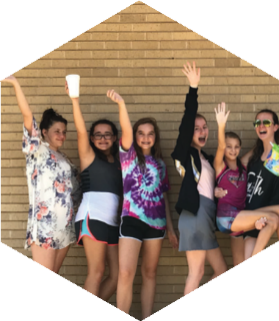 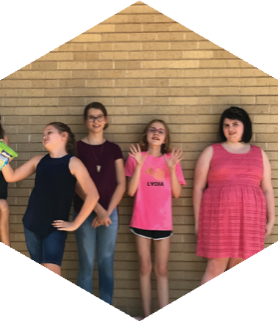 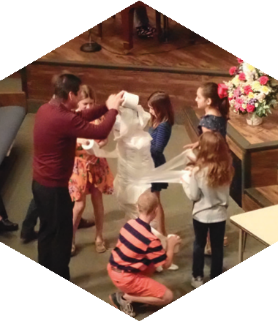 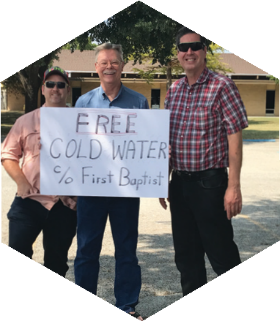 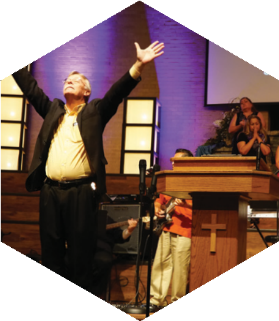 MORNING SERVICESeptember 29, 2019    10:30 amWELCOME				              Pastor BricePRAYER					      Jeremy HamiltonSONG MEDLEY					  CongregationJesus Loves MeThis Little Light of MineIf You’re Happy and You Know ItPARENT/CHILD DEDICATIONWORSHIP MEDLEY                                    Congregation  Amazing Grace (Hymn #330)  StrongerSCRIPTURE:  II Cor 5: 16-21 	      Reagan HoldmanMESSAGE: “Helping Others be Reconciled to God” Pastor BriceRESPONDING TO GOD’S WORD             CongregationStanding on the Promises (Hymn #335)Offering             					Prayer					        David AndersonThe Lion and the Lamb			    Praise Team               There will be no Children’s Church or Sermon this morning. All children are encouraged to remain in the service.EVENING SERVICE6:00 PMJoin us this evening for a traditional service of hymns and preaching. Bro. Tylich will bring the sermon tonight. GRAIN OFFERINGOCTOBER 6Remember to bring your Cheerio boxes for our monthly grain offering, next Sunday, October 6. Each month we strive to collect 100 boxes of Cheerios to stock the shelves at the Christian Cupboard for the month. RISE AGAINST HUNGER: MEALS WITH IMPACTOCTOBER 19		9:00 AMRise Against Hunger is an organization dedicated to ending world hunger and they are doing it one pre-packaged meal at a time. We are honored to have partnered with them to help in their ministry. Saturday, October 19, we will have a boxing day; packaging and preparing 14,000 meals for shipment and we are still looking for volunteers! Children are welcome to come help. If you are interested, please fill out the blue service card, found in the pew, and place it in the offering plate. WEDNESDAY MEALS4:30 – 6:00 PMWe would like to encourage everyone to join us Wednesday afternoons in the Fellowship Hall for dinner! Meals are $5/plate with a $15 cap on families of 4 or more. A signup sheet along with a menu is available in the church foyer on the counter each week. As these are catered meals, please be sure to sign up for the meal by 5:00 PM the Monday prior to the meal. 